The Faculty of Arts, UMCSThe Faculty of Arts, UMCSThe Faculty of Arts, UMCSThe Faculty of Arts, UMCSThe Faculty of Arts, UMCSThe Faculty of Arts, UMCSThe Faculty of Arts, UMCSThe Faculty of Arts, UMCSThe Faculty of Arts, UMCS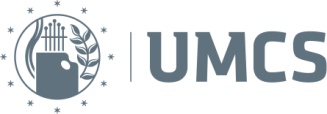 ASSESSMENTS AND EXAMS IN SUMMER SEMESTER 2019/2020ASSESSMENTS AND EXAMS IN SUMMER SEMESTER 2019/2020ASSESSMENTS AND EXAMS IN SUMMER SEMESTER 2019/2020ASSESSMENTS AND EXAMS IN SUMMER SEMESTER 2019/2020ASSESSMENTS AND EXAMS IN SUMMER SEMESTER 2019/2020ASSESSMENTS AND EXAMS IN SUMMER SEMESTER 2019/2020ASSESSMENTS AND EXAMS IN SUMMER SEMESTER 2019/2020ASSESSMENTS AND EXAMS IN SUMMER SEMESTER 2019/2020ASSESSMENTS AND EXAMS IN SUMMER SEMESTER 2019/2020ASSESSMENTS AND EXAMS IN SUMMER SEMESTER 2019/2020ASSESSMENTS AND EXAMS IN SUMMER SEMESTER 2019/2020Course: GRAPHIC ARTS, postgraduated Master DegreeCourse: GRAPHIC ARTS, postgraduated Master DegreeCourse: GRAPHIC ARTS, postgraduated Master DegreeCourse: GRAPHIC ARTS, postgraduated Master DegreeCourse: GRAPHIC ARTS, postgraduated Master DegreeCourse: GRAPHIC ARTS, postgraduated Master DegreeCourse: GRAPHIC ARTS, postgraduated Master DegreeCourse: GRAPHIC ARTS, postgraduated Master DegreeCourse: GRAPHIC ARTS, postgraduated Master DegreeCourse: GRAPHIC ARTS, postgraduated Master DegreeCourse: GRAPHIC ARTS, postgraduated Master DegreeYear: IIYear: IIAssessments are given in online way according to The Ordinance of the Rector no. 34/2020. For online assessments there are two platforms: the Teams application used under a university license or the university’s Virtual Campus platform. The examination session starts on 22.06.2020 (if classes are finished in old Academic Calendar) and lasts until 31.07.2020. Assessments are given in online way according to The Ordinance of the Rector no. 34/2020. For online assessments there are two platforms: the Teams application used under a university license or the university’s Virtual Campus platform. The examination session starts on 22.06.2020 (if classes are finished in old Academic Calendar) and lasts until 31.07.2020. Assessments are given in online way according to The Ordinance of the Rector no. 34/2020. For online assessments there are two platforms: the Teams application used under a university license or the university’s Virtual Campus platform. The examination session starts on 22.06.2020 (if classes are finished in old Academic Calendar) and lasts until 31.07.2020. Assessments are given in online way according to The Ordinance of the Rector no. 34/2020. For online assessments there are two platforms: the Teams application used under a university license or the university’s Virtual Campus platform. The examination session starts on 22.06.2020 (if classes are finished in old Academic Calendar) and lasts until 31.07.2020. Assessments are given in online way according to The Ordinance of the Rector no. 34/2020. For online assessments there are two platforms: the Teams application used under a university license or the university’s Virtual Campus platform. The examination session starts on 22.06.2020 (if classes are finished in old Academic Calendar) and lasts until 31.07.2020. Assessments are given in online way according to The Ordinance of the Rector no. 34/2020. For online assessments there are two platforms: the Teams application used under a university license or the university’s Virtual Campus platform. The examination session starts on 22.06.2020 (if classes are finished in old Academic Calendar) and lasts until 31.07.2020. Assessments are given in online way according to The Ordinance of the Rector no. 34/2020. For online assessments there are two platforms: the Teams application used under a university license or the university’s Virtual Campus platform. The examination session starts on 22.06.2020 (if classes are finished in old Academic Calendar) and lasts until 31.07.2020. Assessments are given in online way according to The Ordinance of the Rector no. 34/2020. For online assessments there are two platforms: the Teams application used under a university license or the university’s Virtual Campus platform. The examination session starts on 22.06.2020 (if classes are finished in old Academic Calendar) and lasts until 31.07.2020. Assessments are given in online way according to The Ordinance of the Rector no. 34/2020. For online assessments there are two platforms: the Teams application used under a university license or the university’s Virtual Campus platform. The examination session starts on 22.06.2020 (if classes are finished in old Academic Calendar) and lasts until 31.07.2020. Assessments are given in online way according to The Ordinance of the Rector no. 34/2020. For online assessments there are two platforms: the Teams application used under a university license or the university’s Virtual Campus platform. The examination session starts on 22.06.2020 (if classes are finished in old Academic Calendar) and lasts until 31.07.2020. Assessments are given in online way according to The Ordinance of the Rector no. 34/2020. For online assessments there are two platforms: the Teams application used under a university license or the university’s Virtual Campus platform. The examination session starts on 22.06.2020 (if classes are finished in old Academic Calendar) and lasts until 31.07.2020. CodeCodeCourse unitCourse unitSpecialty LecturerDAYHoursForm of assessmentWay of assessment   Teams  Wirtualny kampusWay of assessment   Teams  Wirtualny kampusAdditional informationAdditional informationA-2GA01-II/4-18A-2GA01-II/4-18Contemporary Art Analysis  Contemporary Art Analysis  All studentsDr Piotr Majewski22.06.202010.00-12.00EXAMTeamsTeamsOral exam around an essay,individual contact, another studentevery 15 minutes.Oral exam around an essay,individual contact, another studentevery 15 minutes.A-2GA05-II/4-18A-2GA05-II/4-18Intellectual Property RightsIntellectual Property RightsAll studentsDr Kinga Wernicka22.06.202012.30-13.00ASSESSMENTUsos mail andTeamsUsos mail andTeamsZaliczenie indywidualne-samodzielne opracowaniezagadnienia przez studenta(zagadnienie przesłane zapośrednictwem usos mail iodesłane za pośrednictwem usosmail w dn. 22.06.2020 o godz. 10);ewentualne indywidualnekonsultacje dotyczącepopełnionych błędów zapośrednictwem teams (w dn.22.06.2020 co 15 minut w godz.12.30-13.00)Zaliczenie indywidualne-samodzielne opracowaniezagadnienia przez studenta(zagadnienie przesłane zapośrednictwem usos mail iodesłane za pośrednictwem usosmail w dn. 22.06.2020 o godz. 10);ewentualne indywidualnekonsultacje dotyczącepopełnionych błędów zapośrednictwem teams (w dn.22.06.2020 co 15 minut w godz.12.30-13.00) A-2GA06-II/4-18 A-2GA06-II/4-18Master’s SeminarMaster’s SeminarAll studentsProf. Artur Popek02.07.2020ASSESSMENT A-2GA06-II/4-18 A-2GA06-II/4-18Master’s SeminarMaster’s SeminarAll studentsDr hab. Alicja Snoch-Pawłowska31.07.202015.00-16.00ASSESSMENTAssessment inprintmakingworkshop,on 31-32Assessment inprintmakingworkshop,on 31-32A-2GA20w-II/4-18A-2GA20w-II/4-18Master s Workshop - PrintmakingMaster s Workshop - PrintmakingPrintmaking Dr hab. Alicja Snoch-Pawłowska31.07.202015.00-16.00ASSESSMENTAssessment inprintmakingworkshop, no 31Assessment inprintmakingworkshop, no 31Individual assessment in workshop – individual reviews of worksIndividual assessment in workshop – individual reviews of worksA-2E26r-II/4-17A-2E26r-II/4-17Master s Workshop – Sculpture (ANEKS)Master s Workshop – Sculpture (ANEKS)PrintmakingDr hab. Piotr Zieleniak01.07.202013.30-14.30ASSESSMENTStacjonarne,cerkiewkaStacjonarne,cerkiewkaZaliczenie grupowe – przegląd pracZaliczenie grupowe – przegląd pracA-2GA17p-II/4-18A-2GA17p-II/4-18Master s Workshop - Graphic DesignMaster s Workshop - Graphic DesignGraphic DesignProf. Artur PopekMgr Michał Ćwiek23.07.202024.07.20209.00-10.0010:00-11:00ASSESSMENTTeamsTeamsZaliczenie indywidualne – przeglądpracZaliczenie indywidualne – przeglądprac